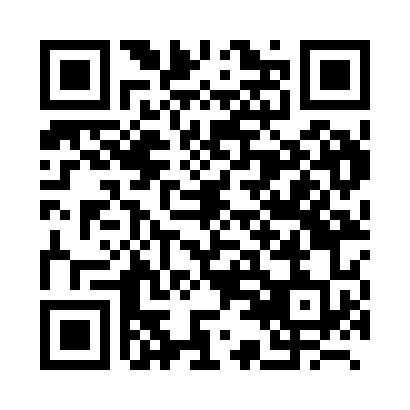 Prayer times for Bisweg, BelgiumMon 1 Apr 2024 - Tue 30 Apr 2024High Latitude Method: Angle Based RulePrayer Calculation Method: Muslim World LeagueAsar Calculation Method: ShafiPrayer times provided by https://www.salahtimes.comDateDayFajrSunriseDhuhrAsrMaghribIsha1Mon5:157:111:405:138:099:592Tue5:127:091:405:148:1110:013Wed5:107:071:395:158:1310:034Thu5:077:051:395:168:1410:055Fri5:047:031:395:178:1610:076Sat5:017:001:395:188:1810:097Sun4:596:581:385:188:1910:128Mon4:566:561:385:198:2110:149Tue4:536:541:385:208:2210:1610Wed4:506:521:375:218:2410:1811Thu4:476:501:375:228:2610:2112Fri4:446:481:375:228:2710:2313Sat4:416:451:375:238:2910:2514Sun4:386:431:365:248:3010:2815Mon4:356:411:365:258:3210:3016Tue4:326:391:365:258:3410:3217Wed4:296:371:365:268:3510:3518Thu4:266:351:365:278:3710:3719Fri4:236:331:355:278:3910:4020Sat4:206:311:355:288:4010:4221Sun4:176:291:355:298:4210:4522Mon4:146:271:355:308:4310:4723Tue4:116:251:355:308:4510:5024Wed4:086:231:345:318:4710:5325Thu4:056:211:345:328:4810:5526Fri4:026:191:345:328:5010:5827Sat3:586:171:345:338:5111:0128Sun3:556:151:345:348:5311:0329Mon3:526:131:345:348:5511:0630Tue3:496:121:335:358:5611:09